07.04. 2020г. Тема: Эукариоты и прокариоты. Классификация    микроорганизмов.Задания: 1. Изучить главу 6 учебника А.А.Королев, Ю.В.Несвижский,  Микробиология, физиология питания, санитария и гигиена. - М.: Издательский центр «Академия», 20172.  Составить опорный конспект в тетрадях для лекций3. Ответьте на вопросы: № 1, 7,  13, 14, 15стр. 154-155 учебника А.А.Королев, Ю.В.Несвижский,  Микробиология, физиология питания, санитария и гигиена. - М.: Издательский центр «Академия», 2017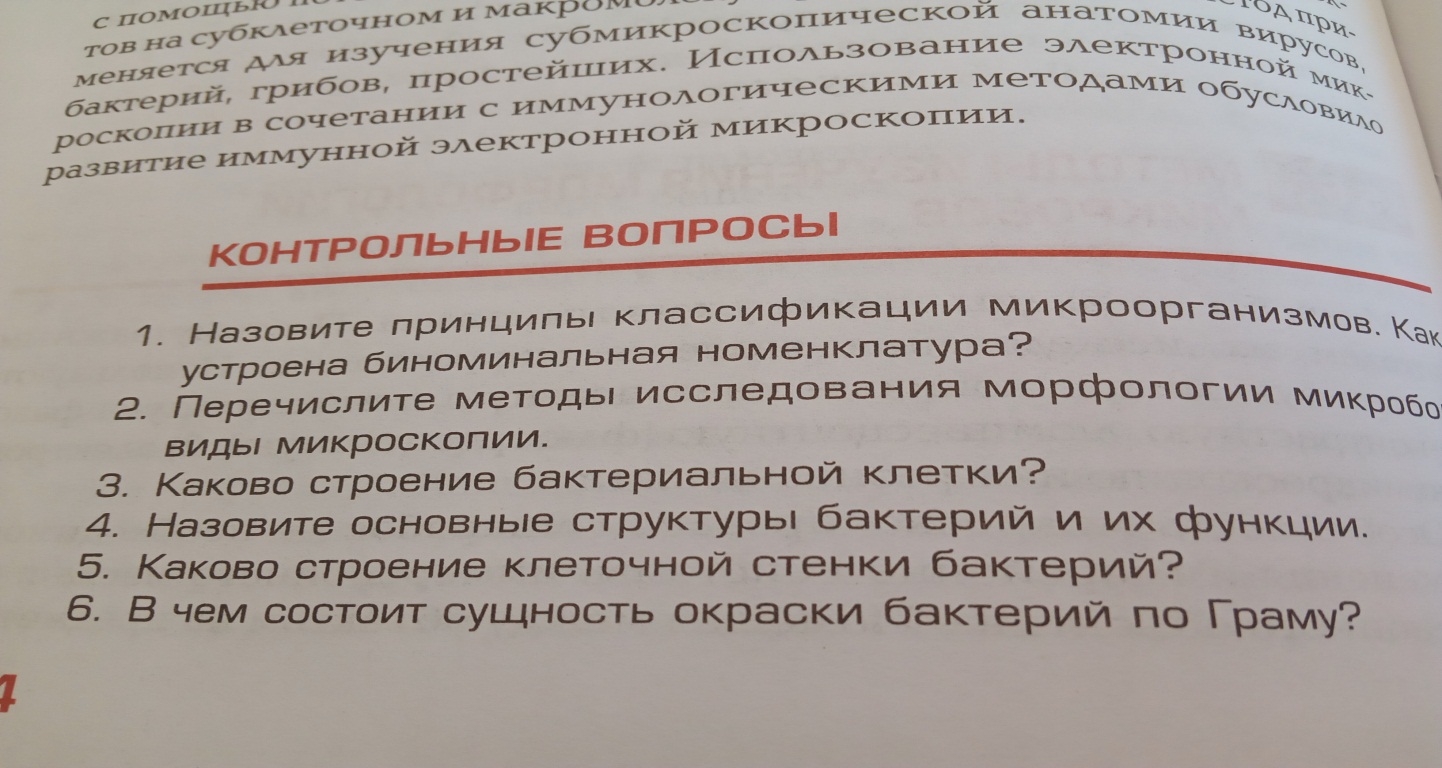 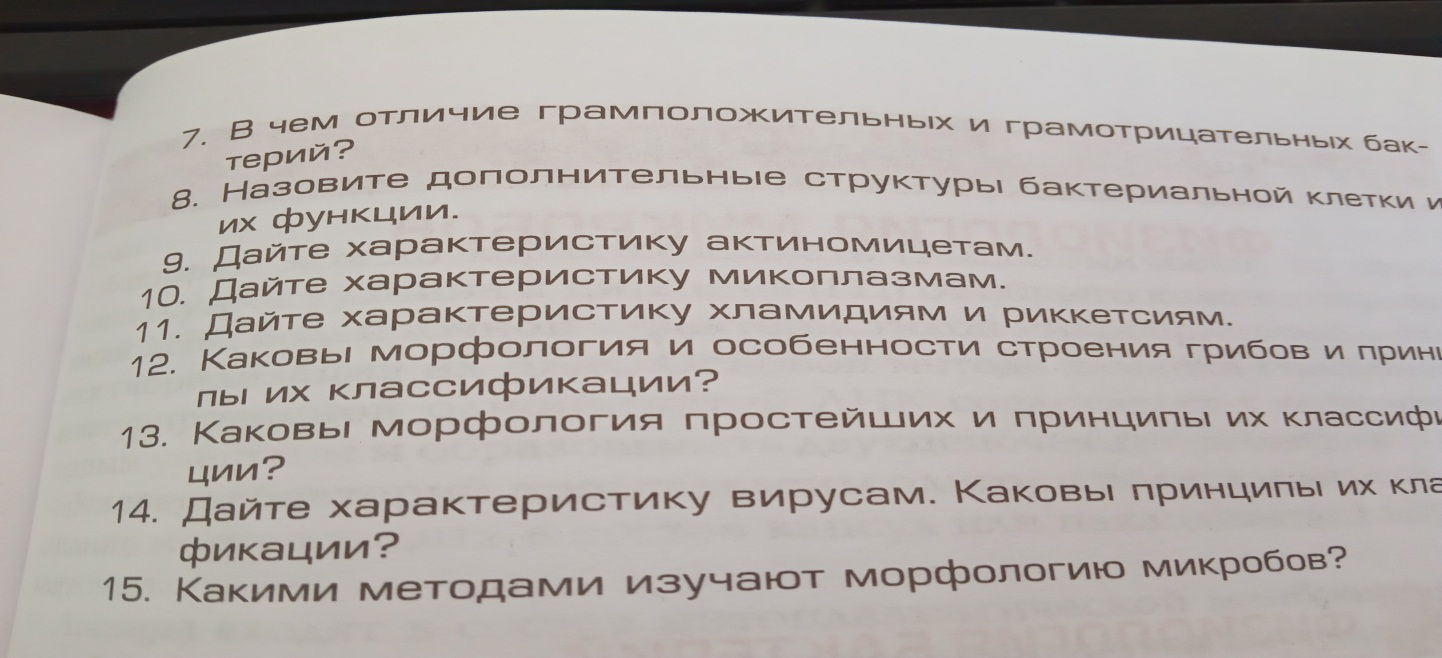 4. Выполните тест:1.Какие микроорганизмы относят к спорообразующим микроорганизмам?1. плесневые грибы   2. дрожжи  3. бактерии  4. вирусы2. Микробы,  не нуждающиеся  в кислороде воздуха.1. анаэробы   2. условные анаэробы   3. аэробы3. Микробы, усваивающие углерод, и азот из неорганических соединений?1. гетеротрофные 2. паратрофные    3  автотрофные4. В виде скопления, сцепленного по четыре располагаются:1. стафилококки  2. стрептококки  3.  тетракокки    4. менингококки5.  Какую форму имеют  спирохеты 1 спиральную             2    шаровидную         3 однониточную 6.Наука, изучающая строение, свойства и жизнедеятельность микроорганизмов.1.микробиология    2.физиология   3.санитария и гигиена7.Бактериофагами называют. 1.Вирусы бактерий    2.Микробы  3.Дрожжи8. В виде «виноградных гроздей» располагаются:1 стафилококки   2 стрептококки    3 менингококки 4. тетракокки